Publicado en España el 29/06/2020 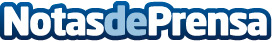 Audicrea Academy, nueva iniciativa dirigida a la comunidad de educadoresEl equipo de Audi Creativity Challenge pone en marcha Audicrea Academy, una plataforma para ayudar a impulsar la creatividad y la innovación entre los profesionales de la educación a través de sesiones digitales impartidas por expertos sobre temas relacionados con el nuevo entorno educativoDatos de contacto:Audicrea Academy - Prensa932 809 160Nota de prensa publicada en: https://www.notasdeprensa.es/audicrea-academy-nueva-iniciativa-dirigida-a Categorias: Nacional Educación Sociedad Emprendedores Eventos E-Commerce http://www.notasdeprensa.es